                       POSITION PAPERCOUNTRY = PHILIPPINES.COMMITTEE = UNGA.TOPIC = INFORMATION AND COMMUNICATION TECHNOLOGIES (ICTs) FOR SUSTAINABLE ECONOMIC AND FINANCIAL DEVELOPMENT.DELEGATE = P.MANISHA,ADARSH VIDYA KENDRA.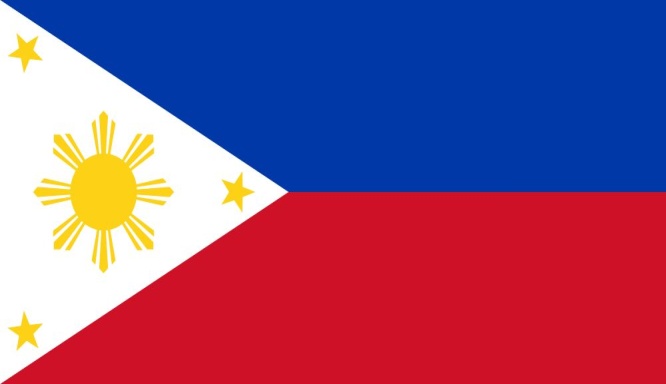     The Philippines is a tropical country in Pacific Ocean, blessed with beautiful natural landscapes - and active volcanoes and extreme weather patterns. The Philippines, consisting of some 7,107 islands, is located in the western Pacific Ocean. Taiwan lies to its north, and Vietnam to the west.                                                                                The Philippines were claimed in the name of Spain in 1521 by Ferdinand Magellan, a Portuguese explorer sailing for Spain, who named the islands after King Philip II of Spain. They were then called Las Felipinas,And it was a Spanish colony for over 300 years. Today the Philippines is an archipelago of 7,000 islands. THE CURRENT SITUATION;total of 84 percent of Philippines enterprises have increased their ICT budget in 2020 compared to only 66 percent in 2019, despite new business challenges such as declining sales and retrenchment due to COVID-19.Impact of ICT on ODL in the Philippines. The influence of ICT on open and distance learning in the Philippines is manifest in many forms. For example, the evolution or development of ODL in the Philippines has clearly been shaped by the use of ICT.  Education in general has been transformed by the use of ICT.PREVIOUS SITUATION ;The first significant role that ICT played for the Filipinos was the radio broadcast of Radyo Veritas, where Cardinal Sin encourage the Filipinos to help end the 22-year regime of then, Ferdinand Marcos. That exemplifies how the EDSA People Power Revolution started, and it lasted from 1983 to 1986.The term "information technology" evolved in the 1970s. Its basic concept, however, can be traced to the World War II alliance of the military and industry in the development of electronics, computers, and information theory. The term "information technology" evolved in the 1970s. Its basic concept, however, can be traced to the World War II alliance of the military and industry in the development of electronics, computers, and information theory.